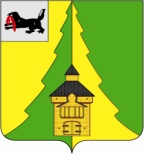 Российская Федерация	Иркутская  область		Нижнеилимский   муниципальный  район	АДМИНИСТРАЦИЯ	____________________________________________________________________	ПОСТАНОВЛЕНИЕОт «11»__11_2021 г №_1017г. Железногорск-Илимский«Об установлении расходных обязательств муниципального образования «Нижнеилимский район» в целях софинансированиярасходных обязательств нареализацию мероприятий по модернизации библиотек в части комплектования книжных фондов библиотек муниципальных образований и государственных общедоступных библиотек»В соответствии со статьей 86 Бюджетного кодекса Российской Федерации, Федеральным законом от 06.10.2003 № 131-ФЗ «Об общих принципах организации местного самоуправления в Российской Федерации», руководствуясь статьей 8 Устава муниципального образования «Нижнеилимский район», администрация Нижнеилимского муниципального района                                                 ПОСТАНОВЛЯЕТ:Установить расходные обязательства (модернизация библиотек в части комплектования книжных фондов библиотек муниципальных образований и государственных общедоступных библиотек) муниципального образования «Нижнеилимский район» в целях софинансирования расходных обязательств на реализацию мероприятий по модернизации библиотек в части комплектования  книжных фондов библиотек муниципальных образований и государственных общедоступных библиотек (далее - расходные обязательства) и включить их в реестр расходных обязательств администрации Нижнеилимского муниципального района.Осуществлять финансовое обеспечение расходных обязательств за счет и в пределах субсидии из областного бюджета, предоставляемой бюджетумуниципального образования «Нижнеилимский район» на указанные цели на соответствующий финансовый год.Ответственными за осуществление мероприятий помодернизации библиотек в части комплектования книжных фондов библиотек муниципальных образований и государственных общедоступных библиотек, находящихся в собственности муниципального образования «Нижнеилимский район», определить Муниципальное казенное учреждение культуры «Нижнеилимская центральная межпоселенческая библиотека имени А.Н. Радищева».Муниципальному казенному учреждению культуры «Нижнеилимская центральная межпоселенческая библиотека имени А.Н. Радищева»:1) обеспечить целевое использование средств субсидии;2) предоставить своевременно и в полном объеме отчеты, установленные Соглашением с министерством культуры и архивов Иркутской области.Положения настоящего постановления вводятся в действие ежегодно одновременно с вступлением в силу закона Иркутской области об областном бюджете на очередной финансовый год при условии,  если указанным законом Иркутской области об областном бюджете предусмотрено предоставление субсидии из областного бюджета, предоставляемой бюджету муниципального образования «Нижнеилимский район» на осуществление администрацией Нижнеилимского муниципального района мероприятий помодернизации библиотек в части комплектования  книжных фондов библиотек муниципальных образований и государственных общедоступных библиотек, находящихся в собственности муниципального образования «Нижнеилимский район».Настоящее постановление подлежит официальному опубликованию в периодическом печатном издании «Вестник Думы и администрации Нижнеилимского муниципального района» и размещению на официальном сайте муниципального образования «Нижнеилимский район».Контроль за исполнением настоящего постановления возложить на заместителя мэра Нижнеилимского муниципального района по вопросам экономической политике и цифровому развитию Чудинова Е.В.Мэр района 							М.С.РомановРассылка: в дело-2,Финансовое управление, отдел бух. учета и отчетности,ОКСДМ, МКУК «Нижнеилимская ЦМБ им. А.Н.Радищева», МКУ «Сервисцентр»О.А.Сутягина3-08-61